MINISTÉRIO DA EDUCAÇÃO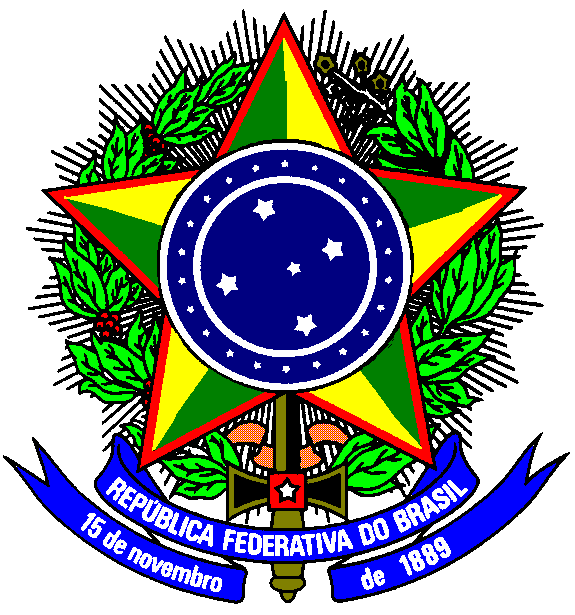 INSTITUTO FEDERAL DE EDUCAÇÃO, CIÊNCIA E TECNOLOGIA DE SÃO PAULOCOORDENADORIA DE BIBLIOTECASAPÊNDICE B - REPOSIÇÃO DE MATERIAL EXTRAVIADO OU DANIFICADO	Declaramos, para os devidos fins, que o usuário ______________________________________ __________________________________________prontuário nº __________________ realizou reposição de material (  ) extraviado (   ) danificado do acervo da Biblioteca do IFSP – Câmpus  ___________________.	Informamos que a ocorrência constará no prontuário do usuário e da obra extraviada/danificada, sendo a situação cadastral do usuário regularizada a partir da presente data.Data: ____/____/_______.		                                    ___________________________________Incluir carimbo da biblioteca					Assinatura do servidor responsável pelo recebimentoReferência do material extraviado/danificadoNº tombo e patrimônioReferência do material restituído